Классный час «Олимпийские игры» Цели: Познакомить учащихся с историей Олимпийских игр в древности и современности.Расщирить кругозор учащихся , рассказать о правилах проведения Олимпийских игр.Ход мероприятия:Ведущий 1В старину, в античном мире,Двадцать шесть веков назад,Города не жили в мире,Шёл войной на брата брат.И мудрейшие решили:Ссоры вечные страшны,Можно в смелости и силеСостязаться без войны!Пусть в Олимпию прибудет,Кто отважен и силён;Для сражений мирных будетПолем боя – стадион!Ведущий 2   Наверное, нет человека на земле, который был  бы равнодушен к Олимпийским играм. Задолго до очередного Олимпийского года готовятся к нему страны мира. Специальные комитеты обсуждают и решают, в какой стране проводить игры. Лихорадочно тренируются будущие участники, заранее   волнуются судьи, томятся ожиданием зрители… И наконец,  раз в четыре года, знаменательный  день настаёт…Ведущий 3   Девушки, одетые в древнегреческие хитоны, зажигают от лучей солнца Эллады  Олимпийский факел. Опустившись на колени, принимает этот факел юноша. Священный огонь факела, зажжённый у алтаря  Древней Олимпиады, символизирует собой мир и дружбу всех народов. Долгий путь предстоит огню.  Много  раз  перейдёт он из одних рук в другие, много стран пересечёт он, не угасая, на кораблях, поездах и самолётах, прежде чем достигнет стадиона, предназначенного  для  Олимпийских игр. И, когда вспыхнет огонь над праздничным стадионом, когда  взовьётся Олимпийский  флаг и делегации разных стран вступят на  стадион в торжественном  марше, впереди всех пойдут спортсмены Греции.Вед 1.  Ребята, а почему впереди всех идут спортсмены Греции?  А потому, что именно  в этой стране родились в те далёкие годы Олимпийские игры.  Местом проведения Олимпийских игр в древности была область в Южной Греции - Элида, где протекает р.Алфей. Здесь находился город Олимпия, в котором были расположены храмы, святилища греческих богов, а также места для проведения тренировок и состязаний – стадион и ипподром.  Первые игры состоялись в 776 году до н.э., этот год стал точкой отсчета древнегреческого “олимпийского летоисчисления”. Олимпийские игры были посвящены Зевсу Олимпийскому. Однако местом обитания богов считалась не Олимпия, а самая высокая гора в Северной Греции – Олимп (1297 м). С ней связывают прозвание богов “олимпийцами”. Однако в вопросе о том, кто основал игры, имеются расхождения.Вед.2 Возрождение Олимпийского движения связано с именем Пьера де Кубертена французского историка, литератора, педагога и общественно-политического деятеля.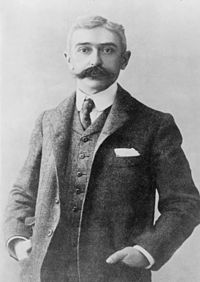 В 1894 году Международный спортивный конгресс по его предложению принял решение о создании Международного Олимпийского комитета и проведении в 1896 году  I Олимпийских игр по примеру античных. 29 лет он был бессменным президентом международного олимпийского комитета.Вед3   В 1913 году появилась олимпийская символика. Официальный логотип (эмблема) Олимпийских Игр состоит из пяти сцепленных между собой кругов или колец. Этот символ был разработан основателем современных Олимпийских Игр бароном Пьером де Кубертеном в 1913 году под впечатлением от подобных символов на древнегреческих предметах. Нет подтверждений, что Кубертен связывал число колец с числом континентов, но считается, что пять колец – символ пяти континентов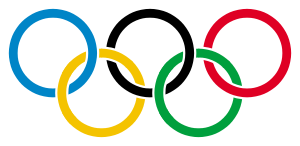  Синий - Европа Черный - Африка Красный - Америка  Желтый - Азия  Зеленый - Австралия  На флаге любого государства есть по крайней мере один цвет из представленных на олимпийских кольцах.Вед.1 Официальный флаг Олимпийских Игр представляет собой изображение олимпийского логотипа на белом фоне. Белый цвет символизирует мир во время Игр. . Флаг планировалось впервые использовать на Играх 1916 года, но они не состоялись из-за войны, поэтому впервые флаг появился на Олимпийских играх 1920 года в Антверпене (Бельгия). Олимпийский флаг используется в церемониях открытия и закрытия каждой Олимпиады. На церемонии закрытия мэр города-хозяина прошедших Игр передает флаг мэру города-хозяина следующих Игр. В течение четырех лет флаг остается в здании мэрии города, который готовится к очередным Играм. Флаг МОК представляет собой сочетание олимпийского логотипа и олимпийского девиза. Флаги национальных олимпийских комитетов обязательно содержат эмблему из пяти колец.Вед2  Олимпийский девиз состоит из трех латинских слов – Citius, Altius, Fortius. Дословно это значит «Быстрее, выше, храбрее». Однако более распространенным является перевод «Быстрее, выше, сильнее» (по-английски – Faster, higher, stronger). Фраза из трех слов впервые была сказана французским священником Анри Мартином Дидоном (Henri Martin Dideon) на открытии спортивных соревнований в своем колледже. Эти слова понравились Кубертену и он посчитал, что именно эти слова отражают цель атлетов всего мира. Олимпийский принцип был определен в 1896 году основателем современных Игр Пьером де Кубертеном. «Самое важное в Олимпийских играх – не победа, а участие, также как в жизни самое главное – не триумф, а борьба»Вед3Славит дружбу каждой искройПламя яркое – взгляни!Пламя в чаше олимпийской –Солнцу доброму с родни.Хорошо, что над планетойФакел солнечный зажжён.Пусть счастливою приметой Для планеты будет он!Вед1   Олимпийский огонь. Ритуал зажжения священного огня происходит от древних греков и был возобновлен Кубертеном в 1912 году. Факел зажигают в Олимпии направленным пучком солнечных лучей, образованных вогнутым зеркалом. Олимпийский огонь символизирует чистоту, попытку совершенствования и борьбу за победу, а также мир и дружбу. Традиция зажигать огонь на стадионах была начата в 1928 году (на зимних Играх – в 1952 году). Эстафета по доставке факела в город-хозяин Игр впервые состоялась в 1936 году. Олимпийский факел доставляется на главный стадион Игр во время церемонии открытия, где с помощью него зажигается огонь в специальной чаше на стадионе. Олимпийский огонь горит до закрытия ОлимпиадыВед.2   Олимпийская клятва. Текст клятвы предложил Пьер де Кубертен, впоследствии он несколько изменился и сейчас звучит так: «От имени всех участников соревнований, я обещаю что мы будем участвовать в этих Олимпийских Играх, уважая и соблюдая правила, по которым они проводятся, в истинно спортивном духе, во славу спорта и чести наших команд». Клятву принимают также тренеры и официальные лица команд. Спортивные судьи также принимают клятву, текст которой адаптирован для этих целей. Впервые олимпийская клятва прозвучала в 1920 году, а клятва арбитров – в 1968 году в Мехико. В 2000 году на Олимпиаде в Сиднее впервые в тексте клятвы появились слова о неиспользовании допинга в соревнованиях. Вед.3Был простой венок зелёныйИз оливковых ветвейДрагоценней, чем коронаВсех воинственных царей.Потому что не воительПолучал венок такой, А достойный победительИ действительно герой.Не хотел он сеять горе,Побеждённому грозя, Для него в спортивном спореВсе соперники – друзья.Вед.1   Олимпийские медали. Победитель получает золотую медаль (на самом деле эта медаль серебряная, но покрытая относительно толстым слоем золота). За второе место дают серебряную медаль, за третье – бронзовую. Вручение медалей происходит на специальной церемонии после соревнований. Победители располагаются на подиуме в соответствии с завоеванными местами. Поднимаются флаги стран, представителями которых являются победители. Играется гимн страны, представителем которой является обладатель золотой медали.Олимпийские игры – самый яркий на планете праздник спорта, красоты и доброты, который демонстрирует лучшие стороны человеческой натуры, объединяет миллионы людей общими идеями: идеями мира, взаимопонимания, отрицания насилия. Каждый раз сотни спортсменов со всего мира демонстрируют безграничность человеческих возможностей миллионам зрителей по всему миру.  Олимпийские игры – самый яркий пример того, что сила и энергия, которыми заряжен каждый из нас, должны быть подчинены светлым идеалам добра и справедливости, нести радость и помощь людям